Risikovurdering/RisikoanalyseDenne malen er utarbeidet av Brannvesenet Midt IKS for å hjelpe virksomheter å gjennomføre en tilstrekkelig risikovurdering iht. Forskrift om brannforebygging §9 og §12. Malen kan benyttes som dokumentasjon av risikoanalysen.Risikoanalysen skal gi grunnlag for omfanget, innholdet og gjennomføringen av det systematiske sikkerhetsarbeidet (internkontrollen). Personer som har god kjennskap til ulike sider av virksomheten, bør delta i utarbeidelsen av risikoanalysen.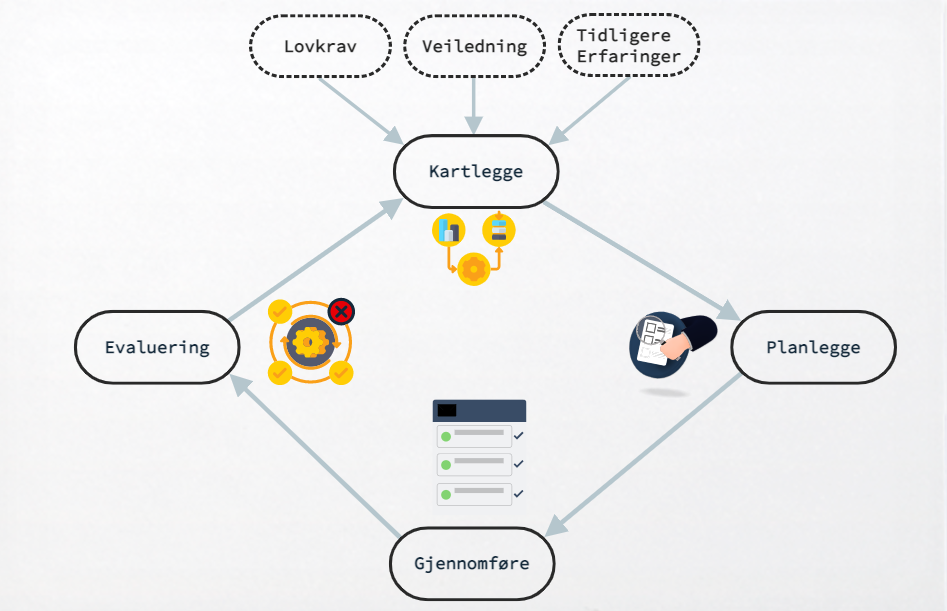 Figur  Systematisk sikkerhetsarbeid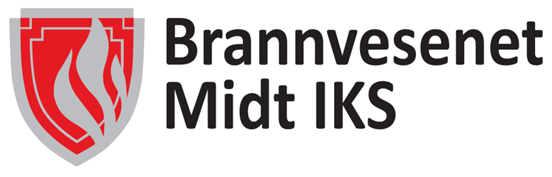 Klassifisering av sannsynlighet og konsekvensRisiko er sannsynligheten for at en uønsket hendelse skal oppstå og konsekvensen av denne. Med andre ord er risiko:Det som er viktig i en risikoanalyse, er at man klassifiseres hva som menes med sannsynlighet og konsekvens. Under er eksempler på klassifiseringen av disse. For å få en effektiv risikoanalyse bør klassifisering tilpasses virksomheten.OBS! Verdiene bør tilpasses din virksomhet.Tabell  Klassifisering av sannsynlighetTabell  Klassifisering av konsekvensKartlegging av risikoNår man skal kartlegge risikoen må man først identifisere farekildene som er tilknyttet bygget/virksomheten og identifiser hva er det som kan gå galt (uønsket hendelse). Når disse er identifisert må man knytte sannsynligheten og konsekvensen til den farekilden. Her må man benytte klassifiseringen som er fastsatt tidligere. Gå ut fra sannsynlighet og konsekvens før man har satt inn tiltak som brannalarmanlegg og håndslukkere.Merk! I brannsammenheng vil som regel sannsynligheten være lav, mens konsekvensen er høy.Vurder selv om det er nødvendig å ha med risikoanalyse på økonomi og miljø.Tabell  Identifisering av risikoPresenter risikoNår man har kartlagt risiko, kan man presentere denne i en risikomatrise. I denne risikomatrisen benyttes fargekoder for å vurdere om risikoen er akseptabelt eller om det er nødvendig å iverksette kompenserende tiltak. Er man i grønt område er risikoen akseptabelt, er man i gult område må man vurdere om det er økonomisk hensiktsmessig å iverksette tiltak og i rødt område må man iverksette tiltak.Iverksette tiltak og vurder ny risikoAvhengig av hvilken risiko man har havnet på kan det være nødvendig å redusere risikoen. Dette kan gjøres ved å redusere sannsynligheten, konsekvensen og/eller ved å fjerne risikoen helt.SannsynlighetKlassifisering5. Svært sannsynligmer enn 1 gang i året4. Meget sannsynlig1 gang i året3. Sannsynlig1-5 år mellom hver hendelse2. Mindre sannsynlig5-10 år mellom hver hendelse1. Lite sannsynligmer enn 10 år mellom hver hendelseKonsekvensKlassifisering 
Liv og helseKlassifisering Økonomisk tapKlassifisering 
Miljø5. KatastrofaltFlere dødeMer enn 1 000 000,-
Permanent nedstengingStort omfang 
Varig restitusjonstid4. KritiskEn død eller varig skadeMellom 100 000 og 1 000 000,- Stort omfang 
Lang restitusjonstid3. FarligAlvorlig skade og lengre fraværMellom 10 000 og 
100 000,-Noe omfang 
Lang restitusjonstid2. Mindre farligLett skade og kort fraværMellom 1 000 
og 10 000,-Stort omfang 
Kort restitusjonstid1. UfarligEnkel skade og ingen fraværMindre enn 1000,-Lite omfang 
Kort restitusjonstidIdFarekildeUønsket hendelseSannsynlighetKonsekvens Liv og helseKonsekvens ØkonomiKonsekvens Miljø1StekeovnGlemt matlaging, branntilløp33402StearinlysBrennbart materiale i nærheten (gardiner, blomster)234034                 Liv og helse                 Konsekvens


Sannsynlighet1. 
Ufarlig2. 
Mindre Farlig3. Farlig4. Kritisk5. Katastrofalt5. Svært sannsynlig4. Meget sannsynlig3. Sannsynlig (1)2. Mindre sannsynlig (2)1. Lite sannsynlig                 Økonomi                 Konsekvens


Sannsynlighet1. 
Ufarlig2. 
Mindre Farlig3. Farlig4. Kritisk5. Katastrofalt5. Svært sannsynlig4. Meget sannsynlig3. Sannsynlig (1),(2)2. Mindre sannsynlig1. Lite sannsynlig                 Miljø                 Konsekvens


Sannsynlighet1. 
Ufarlig2. 
Mindre Farlig3. Farlig4. Kritisk5. Katastrofalt5. Svært sannsynlig4. Meget sannsynlig3. Sannsynlig2. Mindre sannsynlig1. Lite sannsynligIdFarekildeKompenserende tiltakNy sannsynlighetNy konsekvens Liv og helseNy konsekvens 1Stekeovn Komfyrvakt (redusere sannsynlighet)Brannteppe, slokkeutstyr (redusere konsekvens)2212StearinlysErstatte med elektrisk lys (fjerne risiko)11134                 Liv og helse                 Konsekvens


Sannsynlighet1. 
Ufarlig2. 
Mindre Farlig3. Farlig4. Kritisk5. Katastrofalt5. Svært sannsynlig4. Meget sannsynlig3. Sannsynlig2. Mindre sannsynlig (1)1. Lite sannsynlig (2)                 Økonomi                 Konsekvens


Sannsynlighet1. 
Ufarlig2. 
Mindre Farlig3. Farlig4. Kritisk5. Katastrofalt5. Svært sannsynlig4. Meget sannsynlig3. Sannsynlig2. Mindre sannsynlig1. Lite sannsynlig (2)(1) 